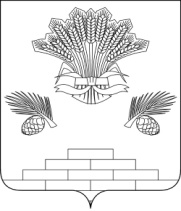 АДМИНИСТРАЦИЯ ЯШКИНСКОГО МУНИЦИПАЛЬНОГО РАЙОНАПОСТАНОВЛЕНИЕот «03»  апреля 2018г.  № 173-ппгт  ЯшкиноО прекращении права хозяйственного ведения муниципального унитарного предприятия «Энерго-Сервис» Яшкинского муниципального района на отводящий коллектор	Руководствуясь статьями Гражданского Кодекса Российской Федерации,  Положением «О Порядке управления и распоряжения муниципальной собственностью Яшкинского муниципального района, утвержденного решением Яшкинского районного Совета народных депутатов от 25.03.2011 № 271-р, Уставом Яшкинского муниципального района, администрация Яшкинского муниципального района постановляет:	1. Прекратить право хозяйственного ведения муниципального унитарного предприятия «Энерго-Сервис» Яшкинского муниципального района» на отводящий коллектор, протяженностью 5965м, 1983 года ввода в эксплуатацию, расположенный по адресу: Кемеровская область, Яшкинский район, пгт. Яшкино, от КНС № 4 до 5 км п. Дубровка, балансовой стоимостью 5650780,72 рублей, остаточной стоимостью на 01.04.2018г. 0,00 рублей.	2. Передачу вышеуказанного имущества оформить актом приема-передачи.	3. Контроль за исполнением настоящего постановления возложить на первого заместителя главы Яшкинского муниципального района А.Е. Дружинкина.4. Настоящее постановление вступает в силу с момента подписания.Глава Яшкинского        муниципального  района                                                                 С.В. Фролов